29.10.2020ЧЕМУ БАБУШКИ МОГУТ НАУЧИТЬСЯ У Z-ВНУКОВ Россияне старше 60 лет предпочитают семью. Число людей, состоящих в официальном браке, среди представителей «серебряного» поколения выше, чем в других возрастных категориях. Это следует из данных переписей населения, которые проанализировали в Росстате в  Международный день бабушек и дедушек. Праздник отмечался 28 октября. Несмотря на кризис семьи, который наблюдается во всех развитых странах мира, российские бабушки и дедушки остаются верны традиционным ценностям, сообщает сайт Всероссийской переписи населения.Согласно данным последней всероссийской переписи населения, которая прошла в 2010 году, среди мужчин старше 60 лет в браке состояло 74%, среди женщин — 47%.«Статистика фиксирует, что в последние несколько десятилетий люди во всем мире стали все позже вступать в брак, чаще разводиться или избегать официальной регистрации отношений. Однако это в меньшей степени касается россиян старшего поколения: современные бабушки и дедушки, которых довольно трудно назвать стариками в привычном для нас смысле слова, остаются патриархально настроенными», — отмечает заведующая лабораторией количественных методов исследования регионального развития РЭУ им. Г.В. Плеханова Елена Егорова. «Брачные» цифры на протяжении 120 лет менялись незначительно. Итоги переписи 1897 года показали, что в старшем возрасте в браке состояли 68% мужчин и 36% женщин. Такая же картина наблюдается и по итогам переписи 1926 года, несмотря на уже произошедшие перемены в жизни страны. По данным переписей 1959 и 1970 годов, число семейных мужчин росло — 84 и 87% соответственно, а доля замужних женщин начала увеличиваться к 1970 году.  По словам Елены Егоровой, в том, что доля мужчин старшего возраста, состоящих в браке, значительно выше доли женщин, нет ничего странного: продолжительность жизни у женщин во всем мире больше, чем у мужчин. Но в России ситуация усугублялась войнами и политическими потрясениями, унесшими множество жизней представителей сильного пола.К началу 1980-х годов стали проявляться новые демографические тенденции: семьи чаще стали распадаться, что снизило долю состоящих в браке даже в немолодом возрасте. Однако разводятся пожилые люди в разы реже, чем представители других возрастных групп.Владимирская область не выпадает из общероссийских тенденций. Перепись 2010 года показала, что среди мужчин в возрасте 60-69 лет в браке состояли 79%, а среди мужчин старше 70 лет – 67%. Разведены были среди мужчин 60-69 лет 4,4%, среди тех, кто старше 70 лет – 1,6%. Среди 
женщин аналогичного возраста состояли в браке, соответственно, 44% и 30%, 
а были разведены 9,5% и 7%.  С точки зрения теории поколений, современные дедушки и бабушки относятся к поколению беби-бумеров, с которого стартовал разводный тренд, а вот их внуки — представители поколения Z, для которых семья — главное богатство.«В последний раз самую высокую ценность семьи мы видели у так называемого молчаливого поколения, представители которого родились в 1924–1943 годах, — подчеркивает основатель и координатор исследовательского центра «RuGenerations — российская школа теории поколений» Евгения Шамис. — Нацеленность на поддержание брака на протяжении всей жизни станет отличительной чертой и поколения Z. Дети и подростки, которые родились с 2003 года (и будут рождаться до 2023 года) ориентируются на модель “Одна семья на всю жизнь”. Это уже подтверждается нашими исследованиями. Кроме того, в обществе идет громкая дискуссия, которую слышат и дети, о необходимости сохранения семьи и о том, что заботиться о детях лучше в паре». Так что можно сказать, что внуки во многом учат бабушек и дедушек сохранять семью.Во Владимирской области пока эту тенденцию наблюдать трудно - поколение "зумеров" только-только вступает в брачный возраст. А вот молодежь 10-летней давности, судя по переписи-2010, семью ценила меньше. Среди тех, кому тогда было от 20 до 24 лет, в браке состояло 20% мужчин и 39% женщин. А развестись в этой возрастной группе успело около 1% мужчин и 2,6% женщин. Кстати, по данным 2019 года во Владимирской области мужчины чаще всего вступали в брак в возрасте 25-34 года, а женщины - от 20 до 29 лет. 
В возрасте от 60 лет и старше семью в 2019 году создали 201 мужчина и 
134 женщины. Между прочим, 13 мужчин и 13 женщин из этой возрастной группы никогда раньше не состояли в браке! И еще интересный момент: 
в двух семейных союзах, где одному из супругов было за 60, другому - лишь 25-29 лет, еще в одном случае - 30-34 года и в пяти браках 
второй новобрачный был в возрасте от 35 до 39 лет. В 123 случаях оба супруга были старше 60 лет. Как говорится, любви все возрасты покорны. Оценить, как изменилось брачное состояние наших бабушек и дедушек, а также всего взрослого населения России, мы сможем после подведения итогов предстоящей переписи населения.Всероссийская перепись населения пройдет с 1 по 30 апреля 2021 года с применением цифровых технологий. Главным нововведением предстоящей переписи станет возможность самостоятельного заполнения жителями России электронного переписного листа на портале Госуслуг (Gosuslugi.ru). При обходе жилых помещений переписчики будут использовать планшеты со специальным программным обеспечением. Также переписаться можно будет на переписных участках, в том числе в помещениях многофункциональных центров оказания государственных и муниципальных услуг «Мои документы».Медиаофис Всероссийской переписи населенияmedia@strana2020.ruwww.strana2020.ru+7 (495) 933-31-94https://www.facebook.com/strana2020https://vk.com/strana2020https://ok.ru/strana2020https://www.instagram.com/strana2020youtube.com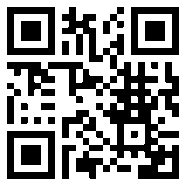 